AGRUPAMENTO DE ESCOLAS JOAQUIM DE ARAÚJO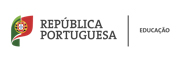 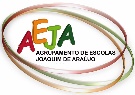 Inscrição Exames de Recuperação ModularÉpoca Especial de SETEMBRONome do Aluno: _______________________________________________________________Ano: __________  Turma: __________ Curso: ________________________________________Notas: 1. Nesta época, os alunos podem inscrever-se até 5 módulos/UFCD’s, exceto para efeitos de conclusão do curso em que o aluno poderá inscrever-se a um número de módulos/UFCD´s superior, nunca ultrapassando 10% do número total de módulos/UFCD´s do curso que frequentou. 2. No início do mês de setembro, ainda antes do início das aulas, os alunos deverão consultar a página da escola com regularidade para tomarem conhecimento do calendário de realização das provas.Penafiel, ________ de _______________________ de 2023O Aluno/Encarregado de Educação________________________________________________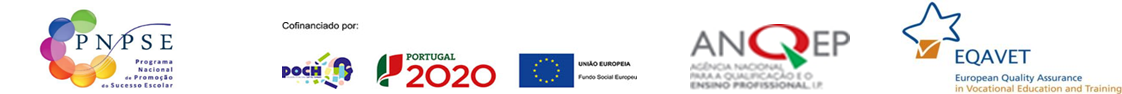 Inscrição em Módulo/UFCD’sInscrição em Módulo/UFCD’sInscrição em Módulo/UFCD’sDisciplinaAnoMódulo/UFCD (legível)